GuidelinesJORHAT CHRISTIAN MEDICAL CENTRE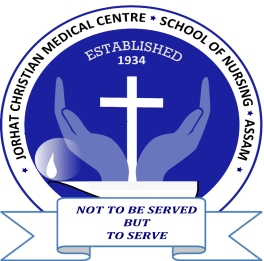 SCHOOL OF NURSINGP.O. BORBHETA, JORHAT-785004, ASSAMImportant Note:Last Date for Submission of Filled Application Forms is 12th August 2023.The Candidates are expected to the make the payment Rs. 600 (Rupees Six Hundred only) towards the Prospect Fee, preferable through the online Link provided below and send the Proof of payment along with the filled up application.Applications without proper proof of payment will not be accepted.Accepted application will be processed only after the verification of the Amount Credited with reference to the truncation details.Online linkOur Bank Account Details are as follows:ACCOUNT NAME:        JORHAT CHRISTIAN MEDICAL CENTRE SCHOOL OF NURSINGBANK NAME:                 PUNJAB NATIONAL BANKACCOUNT NO:              1390010220156IFSC CODE:                    PUNB0139020BRANCH:                        JAIL ROADEligibility CriteriaAge: 17 to 35 years.Education Qualification : Class 12 pass with English subject and must have obtained minimum 40% at the qualifying examination and English individually from any recognized Board (CBSE/ICSE/NIOS/AHSEC).* Science student are preferredTo ways to submit the filled Application:First Preference by E-Mail to :        jcmcson1934@gmail.comSecond Preference by Post to:       The Principal                                                           School of Nursing                                                           Jorhat Christian Medical Centre                                                           Jail Road, Borbheta, Jorhat-785004                                                           Assam.Mandatory DocumentsThe following documents (Xerox copies) must be submitted with this form:Class 10 admit cardClass 10 mark sheetClass 10 pass certificateClass 12 mark sheetClass 12 pass certificateBaptism certificate and recommendation letter from Pastor of the church in which the candidateis a member (For Christian Candidates)Recommendation letter from the Principal or Head of the school studied for Class 10 or Class 12 (For Non-Christian candidates). Hepatitis B Vaccine Certificate (if vaccine was already taken).Proof of Payment for prospectus feeTo ways to submit the filled Application:First Preference by E-Mail to :        jcmcson1934@gmail.comSecond Preference by Post to:       The Principal                                                            School of Nursing                                                             Jorhat Christian Medical Centre                                                             Jail Road, Borbheta, Jorhat-785004                                                             Assam.Application Page No. 1APPLICATION NO: JORHAT CHRISTIAN MEDICAL CENTRESCHOOL OF NURSINGP.O. BORBHETA, JORHAT-785004, ASSAM.APPLICATION FORM(To be filled in CAPITAL letters in the candidate’s own handwriting)TO BE SUBMITTED BY 12th August 2023Name of the Applicant	: _____________________________________				          	  _____________________________________Present Address	  	 :  ____________________________________                _____________________________________                _____________________________________Permanent Address 	: __________________________________________________				  __________________________________________________Contact Number(s)	:__________________________________________________Email address       		:__________________________________________________Date of birth	  	 : _________________________________________________Sex		  		: Male	 			FemaleMarital status	   	: Unmarried   		      	Married		OtherNationality		: Indian			Other			Specify ________State of Domicile		: ______________________________________________________Community/ Tribe   	: ______________________________________________________Religion		   	: ______________________________________________________If Christian, is your church affiliated to CBCNEI:  Yes		         No                   if yes, specify the Convention: ______________________________________________________________Application Page No. 2Languages known		: ______________________________________________________Father’s Name		: _____________________________ Occupation: ______________Mother’s Name	 	: _____________________________ Occupation: ______________Educational Qualification:Are you an Auxiliary Nurse Midwife (ANM)? Yes	 	    No		, if yes, state the following:Registration Number				: _________________________ State Nursing Council in which registered 	: _________________________Date:		________________Signature of the candidate: _____________________Name of School /College with AddressExamination PassedStreamBoardYear of passingPercentage of marks obtained